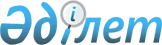 О внесении изменений в решение Таскалинского районного маслихата от 26 декабря 2018 года №31-1 "О районном бюджете на 2019-2021 годы"
					
			Утративший силу
			
			
		
					Решение Таскалинского районного маслихата Западно-Казахстанской области от 3 декабря 2019 года № 41-1. Зарегистрировано Департаментом юстиции Западно-Казахстанской области 6 декабря 2019 года № 5872. Утратило силу решением Таскалинского районного маслихата Западно-Казахстанской области от 21 февраля 2020 года № 44-10
      Сноска. Утратило силу решением Таскалинского районного маслихата Западно-Казахстанской области от 21.02.2020 № 44-10 (вводится в действие со дня первого официального опубликования).
      В соответствии с Бюджетным кодексом Республики Казахстан от 4 декабря 2008 года, Законом Республики Казахстан от 23 января 2001 года "О местном государственном управлении и самоуправлении в Республике Казахстан" Таскалинский районный маслихат РЕШИЛ:
      1. Внести в решение Таскалинского районного маслихата от 26 декабря 2018 года №31-1 "О районном бюджете на 2019-2021 годы" (зарегистрированное в Реестре государственной регистрации нормативных правовых актов №5505, опубликованное 17 января 2019 года в Эталонном контрольном банке нормативных правовых актов Республики Казахстан) следующие изменения:
      в пункте 1:
      подпункт 1) изложить в следующей редакции:
      "1) доходы – 5 170 962 тысячи тенге:
      налоговые поступления – 457 104 тысячи тенге;
      неналоговые поступления – 4 959 тысяч тенге;
      поступления от продажи основного капитала – 7 636 тысяч тенге;
      поступления трансфертов – 4 701 263 тысячи тенге;";
      подпункт 2) изложить в следующей редакции:
      "2) затраты – 5 415 531 тысяча тенге;"; 
      в пункте 6:
      в подпункте 1):
      абзац первый изложить в следующей редакции:
      "1) целевые трансферты и бюджетный кредит из республиканского бюджета – 1 895 512 тысяч тенге, в том числе на:";
      абзац пятый изложить в следующей редакции:
      "увеличение норм обеспечения инвалидов обязательными гигиеническими средствами – 4 090 тысяч тенге;";
      абзац седьмой изложить в следующей редакции:
      "выплату государственной адресной социальной помощи – 134 435 тысяч тенге;";
      абзац четырнадцатый изложить в следующей редакции:
      "увеличение оплаты труда учителей и педагогов-психологов организаций начального, основного и общего среднего образования – 172 133 тысячи тенге;";
      в подпункте 2):
      абзац первый изложить в следующей редакции:
      "2) целевые трансферты из областного бюджета – 360 864 тысячи тенге, в том числе на:";
      абзац третий изложить в следующей редакции:
      "молодежная практика – 0 тенге;";
      абзац седьмой изложить в следующей редакции:
      "проведение противоэпизоотических мероприятий – 7 821 тысяча тенге;";
      приложение 1 к указанному решению изложить в новой редакции согласно приложению к настоящему решению.
      2. Руководителю аппарата Таскалинского районного маслихата (Ержигитова Т.) обеспечить государственную регистрацию данного решения в органах юстиции, его официальное опубликование в Эталонном контрольном банке нормативных правовых актов Республики Казахстан.
      3. Настоящее решение вводится в действие с 1 января 2019 года. Районный бюджет на 2019 год
      (тысяч тенге)
					© 2012. РГП на ПХВ «Институт законодательства и правовой информации Республики Казахстан» Министерства юстиции Республики Казахстан
				Приложение
к решению Таскалинского
районного маслихата
от 03 декабря 2019 года №41-1Приложение 1
к решению Таскалинского
районного маслихата
от 26 декабря 2018 года №31-1
Категория
Категория
Категория
Категория
Категория
Сумма
Класс
Класс
Класс
Класс
Сумма
Подкласс
Подкласс
Подкласс
Сумма
Специфика
Специфика
Сумма
Наименование
Сумма
1
2
3
4
5
6
1) Доходы
 5 170 962
1
Налоговые поступления
457 104
01
Подоходный налог 
142 517
2
Индивидуальный подоходный налог 
142 517
03
Социальный налог
170 038
1
Социальный налог
170 038
04
Налоги на собственность
134 286
1
Налоги на имущество
121 491
3
Земельный налог
733
4
Налог на транспортные средства
8 630
5
Единый земельный налог
3 432
05
Внутренние налоги на товары работы и услуги
8 384
2
Акцизы
1 952
3
Поступление за использование природных и других ресурсов
3 459
4
Сборы за ведение предпринимательской и профессиональной деятельности
2 973
08
Обязательные платежи, взимаемые за совершение юридически значимых действий и (или) выдачу документов уполномоченными на то государственными органами или должностными лицами
1 879
1
Государственная пошлина
1 879
2
Неналоговые поступления
4 959
01
Доходы от государственной собственности
2 281
5
Доходы от аренды имущества, находящегося в государственной собственности
2 206
7
Вознаграждения по кредитам, выданным из государственного бюджета
37
9
Прочие доходы от государственной собственности
38
04
Штрафы, пени, санкции, взыскания, налагаемые государственными учреждениями, финансируемыми из государственного бюджета, а также содержащимися и финансируемыми из бюджета (сметы расходов) Национального Банка Республики Казахстан
1 025
1
Штрафы, пени, санкции, взыскания, налагаемые государственными учреждениями, финансируемыми из государственного бюджета, а также содержащимися и финансируемыми из бюджета (сметы расходов) Национального Банка Республики Казахстан, за исключением поступлений от организаций нефтяного сектора и в Фонд компенсации потерпевшим
1 025
06
Прочие неналоговые поступления 
1 653
1
Прочие неналоговые поступления 
1 653
3
Поступления от продажи основного капитала
7 636
01
Продажа государственного имущества, закрепленного за государственными учреждениями
4 942
1
Продажа государственного имущества, закрепленного за государственными учреждениями
4 942
03
Продажа земли и нематериальных активов
2 694
1
Продажа земли 
2 694
4
Поступления трансфертов
4 701 263
02
Трансферты из вышестоящих органов государственного управления
4 701 263
2
Трансферты из областного бюджета
4 701 263
Функциональная группа
Функциональная группа
Функциональная группа
Функциональная группа
Функциональная группа
Сумма
Функциональная подгруппа
Функциональная подгруппа
Функциональная подгруппа
Функциональная подгруппа
Сумма
Администратор бюджетных программ
Администратор бюджетных программ
Администратор бюджетных программ
Сумма
Бюджетная программа
Бюджетная программа
Сумма
Наименование
Сумма
1
2
3
4
5
6
2) Затраты
 5 415 531
01
Государственные услуги общего характера
470 035
1
Представительные, исполнительные и другие органы, выполняющие общие функции государственного управления
265 556
112
Аппарат маслихата района (города областного значения)
22 302
001
Услуги по обеспечению деятельности маслихата района (города областного значения)
22 302
122
Аппарат акима района (города областного значения)
109 611
001
Услуги по обеспечению деятельности акима района (города областного значения)
109 223
003
Капитальные расходы государственного органа
388
123
Аппарат акима района в городе, города районного значения, поселка, села, сельского округа
133 643
001
Услуги по обеспечению деятельности акима района в городе, города районного значения, поселка, села, сельского округа
133 643
2
Финансовая деятельность
1 790
459
Отдел экономики и финансов района (города областного значения)
1 790
003
Проведение оценки имущества в целях налогообложения
1 094
010
Приватизация, управление коммунальным имуществом, постприватизационная деятельность и регулирование споров, связанных с этим
696
5
Планирование и статистическая деятельность
1 492
459
Отдел экономики и финансов района (города областного значения)
1 492
061
Экспертиза и оценка документации по вопросам бюджетных инвестиций и государственно-частного партнерства, в том числе концессии
1 492
9
Прочие государственные услуги общего характера
201 197
454
Отдел предпринимательства и сельского хозяйства района (города областного значения)
23 186
001
Услуги по реализации государственной политики на местном уровне в области развития предпринимательства и сельского хозяйства
23 186
458
Отдел жилищно-коммунального хозяйства, пассажирского транспорта и автомобильных дорог района (города областного значения)
44 395
001
Услуги по реализации государственной политики на местном уровне в области жилищно-коммунального хозяйства, пассажирского транспорта и автомобильных дорог
20 593
113
Целевые текущие трансферты из местных бюджетов
23 802
459
Отдел экономики и финансов района (города областного значения)
28 568
001
Услуги по реализации государственной политики в области формирования и развития экономической политики, государственного планирования, исполнения бюджета и управления коммунальной собственностью района (города областного значения)
27 547
015
Капитальные расходы государственного органа
1 021
113
Целевые текущие трансферты из местных бюджетов
0
466
Отдел архитектуры, градостроительства и строительства района (города областного значения)
105 048
040
Развитие объектов государственных органов
105 048
02
Оборона
13 948
1
Военные нужды
2 282
122
Аппарат акима района (города областного значения)
2 282
005
Мероприятия в рамках исполнения всеобщей воинской обязанности
2 282
2
Организация работы по чрезвычайным ситуациям
11 666
122
Аппарат акима района (города областного значения)
11 666
006
Предупреждение и ликвидация чрезвычайных ситуаций масштаба района (города областного значения)
4 600
007
Мероприятия по профилактике и тушению степных пожаров районного (городского) масштаба, а также пожаров в населенных пунктах, в которых не созданы органы государственной противопожарной службы
7 066
03
Общественный порядок, безопасность, правовая, судебная, уголовно-исполнительная деятельность
6733
9
Прочие услуги в области общественного порядка и безопасности
6733
458
Отдел жилищно-коммунального хозяйства, пассажирского транспорта и автомобильных дорог района (города областного значения)
6733
021
Обеспечение безопасности дорожного движения в населенных пунктах
6733
04
Образование
2 218 152
1
Дошкольное воспитание и обучение
33 285
464
Отдел образования района (города областного значения)
33 285
009
Обеспечение деятельности организаций дошкольного воспитания и обучения
22 578
040
Реализация государственного образовательного заказа в дошкольных организациях образования
10 707
2
Начальное, основное среднее и общее среднее образование
2 086 294
457
Отдел культуры, развития языков, физической культуры и спорта района (города областного значения)
93 786
017
Дополнительное образование для детей и юношества по спорту
93 786
464
Отдел образования района (города областного значения)
1 992 508
003
Общеобразовательное обучение
1 889 011
006
Дополнительное образование для детей
103 497
9
Прочие услуги в области образования
98 573
464
Отдел образования района (города областного значения)
98 573
001
Услуги по реализации государственной политики на местном уровне в области образования 
9 711
005
Приобретение и доставка учебников, учебно-методических комплексов для государственных учреждений образования района (города областного значения)
85 225
007
Проведение школьных олимпиад, внешкольных мероприятий и конкурсов районного (городского) масштаба
188
015
Ежемесячные выплаты денежных средств опекунам (попечителям) на содержание ребенка-сироты (детей-сирот), и ребенка (детей), оставшегося без попечения родителей
1 954
067
Капитальные расходы подведомственных государственных учреждений и организаций
1 181
068
Обеспечение повышения компьютерной грамотности населения
314
06
Социальная помощь и социальное обеспечение
462 311
1
Социальное обеспечение
156 708
451
Отдел занятости и социальных программ района (города областного значения)
150 343
005
Государственная адресная социальная помощь
150 343
464
Отдел образования района (города областного значения)
6 365
030
Содержание ребенка (детей), переданного патронатным воспитателям
6 365
2
Социальная помощь
276 333
451
Отдел занятости и социальных программ района (города областного значения)
276 333
002
Программа занятости
158 772
006
Оказание жилищной помощи
802
007
Социальная помощь отдельным категориям нуждающихся граждан по решениям местных представительных органов
13 075
010
Материальное обеспечение детей-инвалидов, воспитывающихся и обучающихся на дому
729
014
Оказание социальной помощи нуждающимся гражданам на дому
46 447
017
Обеспечение нуждающихся инвалидов обязательными гигиеническими средствами и предоставление услуг специалистами жестового языка, индивидуальными помощниками в соответствии с индивидуальной программой реабилитации инвалида
20 312
023
Обеспечение деятельности центров занятости населения
36 196
9
Прочие услуги в области социальной помощи и социального обеспечения
29 270
451
Отдел занятости и социальных программ района (города областного значения)
29 270
001
Услуги по реализации государственной политики на местном уровне в области обеспечения занятости и реализации социальных программ для населения
22 492
011
Оплата услуг по зачислению, выплате и доставке пособий и других социальных выплат
2 349
050
Обеспечение прав и улучшение качества жизни инвалидов в Республике Казахстан
4 429
07
Жилищно-коммунальное хозяйство
858 518
1
Жилищное хозяйство
740 214
458
Отдел жилищно-коммунального хозяйства, пассажирского транспорта и автомобильных дорог района (города областного значения)
12 863
003
Организация сохранения государственного жилищного фонда
6 200
004
Обеспечение жильем отдельных категорий граждан
3 000
033
Проектирование, развитие и (или) обустройство инженерно-коммуникационной инфраструктуры
3 663
466
Отдел архитектуры, градостроительства и строительства района (города областного значения)
727 351
003
Проектирование и (или) строительство, реконструкция жилья коммунального жилищного фонда
726 479
004
Проектирование, развитие и (или) обустройство инженерно-коммуникационной инфраструктуры
872
2
Коммунальное хозяйство
112 505
458
Отдел жилищно-коммунального хозяйства, пассажирского транспорта и автомобильных дорог района (города областного значения)
1 323
012
Функционирование системы водоснабжения и водоотведения
1 323
466
Отдел архитектуры, градостроительства и строительства района (города областного значения)
111 182
005
Развитие коммунального хозяйства
11 180
007
Развитие благоустройства городов и населенных пунктов
0
058
Развитие системы водоснабжения и водоотведения в сельских населенных пунктах
100 002
3
Благоустройство населенных пунктов
5 799
123
Аппарат акима района в городе, города районного значения, поселка, села, сельского округа
5 799
008
Освещение улиц населенных пунктов
840
011
Благоустройство и озеленение населенных пунктов
4 959
08
Культура, спорт, туризм и информационное пространство
384 725
1
Деятельность в области культуры
202 839
457
Отдел культуры, развития языков, физической культуры и спорта района (города областного значения)
202 839
003
Поддержка культурно-досуговой работы
202 839
2
Спорт
7 942
457
Отдел культуры, развития языков, физической культуры и спорта района (города областного значения)
7 942
008
Развитие массового спорта и национальных видов спорта
2 523
009
Проведение спортивных соревнований на районном (города областного значения) уровне
1 890
010
Подготовка и участие членов сборных команд района (города областного значения) по различным видам спорта на областных спортивных соревнованиях
3 529
3
Информационное пространство
108 250
456
Отдел внутренней политики района (города областного значения)
10 495
002
Услуги по проведению государственной информационной политики
10 495
457
Отдел культуры, развития языков, физической культуры и спорта района (города областного значения)
97 755
006
Функционирование районных (городских) библиотек
96 842
007
Развитие государственного языка и других языков народа Казахстана
913
9
Прочие услуги по организации культуры, спорта, туризма и информационного пространства
65 694
456
Отдел внутренней политики района (города областного значения)
41 565
001
Услуги по реализации государственной политики на местном уровне в области информации, укрепления государственности и формирования социального оптимизма граждан
15 707
003
Реализация мероприятий в сфере молодежной политики
24 639
006
Капитальные расходы государственного органа
1 219
457
Отдел культуры, развития языков, физической культуры и спорта района (города областного значения)
24 129
001
Услуги по реализации государственной политики на местном уровне в области культуры, развития языков, физической культуры и спорта 
13 948
032
Капитальные расходы подведомственных государственных учреждений и организаций
10 181
10
Сельское, водное, лесное, рыбное хозяйство, особо охраняемые природные территории, охрана окружающей среды и животного мира, земельные отношения
106 711
1
Сельское хозяйство
68 479
473
Отдел ветеринарии района (города областного значения)
68 479
001
Услуги по реализации государственной политики на местном уровне в сфере ветеринарии
11 472
005
Обеспечение функционирования скотомогильников (биотермических ям)
220
006
Организация санитарного убоя больных животных
1 800
007
Организация отлова и уничтожения бродячих собак и кошек
2 188
010
Проведение мероприятий по идентификации сельскохозяйственных животных
1 030
011
Проведение противоэпизоотических мероприятий
51 769
6
Земельные отношения
15 989
463
Отдел земельных отношений района (города областного значения)
15 989
001
Услуги по реализации государственной политики в области регулирования земельных отношений на территории района (города областного значения)
15 093
006
Землеустройство, проводимое при установлении границ районов, городов областного значения, районного значения, сельских округов, поселков, сел
896
9
Прочие услуги в области сельского, водного, лесного, рыбного хозяйства, охраны окружающей среды и земельных отношений
22 243
459
Отдел экономики и финансов района (города областного значения)
22 243
099
Реализация мер по оказанию социальной поддержки специалистов
22 243
11
Промышленность, архитектурная, градостроительная и строительная деятельность
37 818
2
Архитектурная, градостроительная и строительная деятельность
37 818
466
Отдел архитектуры, градостроительства и строительства района (города областного значения)
37 818
001
Услуги по реализации государственной политики в области строительства, улучшения архитектурного облика городов, районов и населенных пунктов области и обеспечению рационального и эффективного градостроительного освоения территории района (города областного значения)
19 949
013
Разработка схем градостроительного развития территории района, генеральных планов городов районного (областного) значения, поселков и иных сельских населенных пунктов
17 869
12
Транспорт и коммуникации
201 702
1
Автомобильный транспорт
196 817
123
Аппарат акима района в городе, города районного значения, поселка, села, сельского округа
7 000
013
Обеспечение функционирования автомобильных дорог в городах районного значения, поселках, селах, сельских округах
7 000
458
Отдел жилищно-коммунального хозяйства, пассажирского транспорта и автомобильных дорог района (города областного значения)
189 817
023
Обеспечение функционирования автомобильных дорог
59 166
045
Капитальный и средний ремонт автомобильных дорог районного значения и улиц населенных пунктов
130 651
9
Прочие услуги в сфере транспорта и коммуникаций
4 885
458
Отдел жилищно-коммунального хозяйства, пассажирского транспорта и автомобильных дорог района (города областного значения)
4 885
037
Субсидирование пассажирских перевозок по социально значимым городским (сельским), пригородным и внутрирайонным сообщениям
4 885
13
Прочие
322 136
9
Прочие
322 136
123
Аппарат акима района в городе, города районного значения, поселка, села, сельского округа
6 584
040
Реализация мер по содействию экономическому развитию регионов в рамках Программы развития регионов до 2020 года
6 584
459
Отдел экономики и финансов района (города областного значения)
43 677
012
Резерв местного исполнительного органа района (города областного значения) 
3 281
026
Целевые текущие трансферты бюджетам города районного значения, села, поселка, сельского округа на повышение заработной платы отдельных категорий гражданских служащих, работников организаций, содержащихся за счет средств государственного бюджета, работников казенных предприятий 
40 396
464
Отдел образования района (города областного значения)
271 875
077
Реализация мероприятий по социальной и инженерной инфраструктуре в сельских населенных пунктах в рамках проекта "Ауыл-Ел бесігі"
271 875
14
Обслуживание долга
48
1
Обслуживание долга
48
459
Отдел экономики и финансов района (города областного значения)
48
021
Обслуживание долга местных исполнительных органов по выплате вознаграждений и иных платежей по займам из областного бюджета
48
15
Трансферты
332 694
1
Трансферты
332 694
459
Отдел экономики и финансов района (города областного значения)
332 694
006
Возврат неиспользованных (недоиспользованных) целевых трансфертов
92
024
Целевые текущие трансферты из нижестоящего бюджета на компенсацию потерь вышестоящего бюджета в связи с изменением законодательства
147 072
038
Субвенции
174 630
051
Трансферты органам местного самоуправления
10 900
3) Чистое бюджетное кредитование
52 762
Бюджетные кредиты
90 900
10
Сельское, водное, лесное, рыбное хозяйство, особо охраняемые природные территории, охрана окружающей среды и животного мира, земельные отношения
90 900
9
Прочие услуги в области сельского, водного, лесного, рыбного хозяйства, охраны окружающей среды и земельных отношений
90 900
459
Отдел экономики и финансов района (города областного значения)
90 900
018
Бюджетные кредиты для реализации мер социальной поддержки специалистов
90 900
Категория
Категория
Категория
Категория
Категория
Сумма
Класс
Класс
Класс
Класс
Сумма
Подкласс
Подкласс
Подкласс
Сумма
Специфика
Специфика
Сумма
Наименование
Сумма
1
2
3
4
5
6
Погашение бюджетных кредитов 
 38 138
5
Погашение бюджетных кредитов
38 138
01
Погашение бюджетных кредитов
38 138
1
Погашение бюджетных кредитов, выданных из государственного бюджета
38 138
4) Сальдо по операциям с финансовыми активами
0
Функциональная группа
Функциональная группа
Функциональная группа
Функциональная группа
Функциональная группа
Сумма
Функциональная подгруппа
Функциональная подгруппа
Функциональная подгруппа
Функциональная подгруппа
Сумма
Администратор бюджетных программ
Администратор бюджетных программ
Администратор бюджетных программ
Сумма
Бюджетная программа
Бюджетная программа
Сумма
Наименование
Сумма
1
2
3
4
5
6
Приобретение финансовых активов
 0
13
Прочие
0
9
Прочие
0
458
Отдел жилищно-коммунального хозяйства, пассажирского транспорта и автомобильных дорог района (города областного значения)
0
065
Формирование или увеличение уставного капитала юридических лиц
0
Категория
Категория
Категория
Категория
Категория
Сумма
Класс
Класс
Класс
Класс
Сумма
Подкласс
Подкласс
Подкласс
Сумма
Специфика
Специфика
Сумма
Наименование
Сумма
1
2
3
4
5
6
Поступления от продажи финансовых активов государства
0
6
Поступления от продажи финансовых активов государства
0
01
Поступления от продажи финансовых активов государства
0
1
Поступления от продажи финансовых активов внутри страны
0
5) Дефицит (профицит) бюджета 
 -297 331
6) Финансирование дефицита (использование профицита) бюджета
297 331
7
Поступления займов
90 900
01
Внутренние государственные займы
90 900
2
Договоры займа
90 900
Функциональная группа
Функциональная группа
Функциональная группа
Функциональная группа
Функциональная группа
Сумма
Функциональная подгруппа
Функциональная подгруппа
Функциональная подгруппа
Функциональная подгруппа
Сумма
Администратор бюджетных программ
Администратор бюджетных программ
Администратор бюджетных программ
Сумма
Бюджетная программа
Бюджетная программа
Сумма
Наименование
Сумма
1
2
3
4
5
6
16
Погашение займов
 38 138
1
Погашение займов
38 138
459
Отдел экономики и финансов района (города областного значения)
38 138
005
Погашение долга местного исполнительного органа перед вышестоящим бюджетом
38 138
Категория
Категория
Категория
Категория
Категория
Сумма
Класс
Класс
Класс
Класс
Сумма
Подкласс
Подкласс
Подкласс
Сумма
Специфика
Специфика
Сумма
Наименование
Сумма
1
2
3
4
5
6
8
Используемые остатки бюджетных средств
 244 569
01
Остатки бюджетных средств
244 569
1
Свободные остатки бюджетных средств
244 569